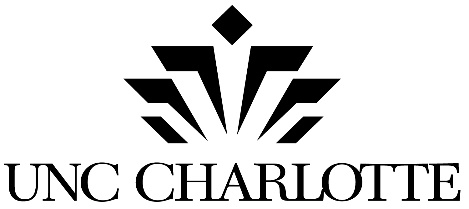 Student Counseling CenterCODE 41426 ITEM 306SINGLE-PRIME GENERAL CONTRACTOR PRE-QUALIFICATION SUBMITTALCOMPANY NAME: _________________________________________________________ Pre-qualification submittals for the Student Counseling Center project at The University of North Carolina at Charlotte will be accepted no later than 2:00 PM on February 9, 2016.  Applicants are to provide 3 (three) complete copies along with one electronic copy in pdf format (CD, DVD, USB drive, etc. attached to a print submittal.  This submittal form is being provided to all interested contractors who possess a current NorthCarolina General Contractor’s license.DIRECT INQUIRIES ABOUT THE PROJECT TO:           Designer:	Mark Sealy                Firm: 	EYP Architecture & Engineering, P.C.Telephone Number:  	704-840-1122               Email:  	msealy@eypae.comPrequalification for this project will comply with the State of North Carolina Prequalification Policy (attached) in accordance with North Carolina Session Law 2014-42.  Please ensure the form is filled out completely and that all requested information is included as prequalification scores will be determined by your initial response to this requirement.